ПРАВИТЕЛЬСТВО РОССИЙСКОЙ ФЕДЕРАЦИИПОСТАНОВЛЕНИЕот 24 апреля 2018 г. N 497ОБ УСТАНОВЛЕНИИТРЕБОВАНИЙ К РОССИЙСКИМ КРЕДИТНЫМ ОРГАНИЗАЦИЯМ,В КОТОРЫХ МОЖЕТ БЫТЬ ОТКРЫТ СПЕЦИАЛЬНЫЙ СЧЕТ, И ВНЕСЕНИИИЗМЕНЕНИЙ В ПОЛОЖЕНИЕ О ПРОВЕДЕНИИ КОНКУРСА ПО ОТБОРУРОССИЙСКИХ КРЕДИТНЫХ ОРГАНИЗАЦИЙ ДЛЯ ОТКРЫТИЯСЧЕТОВ РЕГИОНАЛЬНЫМ ОПЕРАТОРОМПравительство Российской Федерации постановляет:1. Установить, что специальный счет, предназначенный для перечисления средств на проведение капитального ремонта общего имущества в многоквартирном доме (далее - специальный счет), может быть открыт в российских кредитных организациях, соответствующих требованиям, установленным пунктом 7 Положения о проведении конкурса по отбору российских кредитных организаций для открытия счетов региональным оператором, утвержденного постановлением Правительства Российской Федерации от 23 мая 2016 г. N 454 "Об утверждении Положения о проведении конкурса по отбору российских кредитных организаций для открытия счетов региональным оператором", за исключением специальных счетов, открытие которых осуществляется на территориях субъектов Российской Федерации - Республики Крым и г. Севастополя.Специальные счета, открытие которых осуществляется на территориях субъектов Российской Федерации - Республики Крым и г. Севастополя, могут быть открыты в российских кредитных организациях, осуществляющих свою деятельность на территориях этих субъектов Российской Федерации, соответствующих на день открытия специального счета следующим требованиям:а) одновременное наличие у кредитной организации не менее 2 кредитных рейтингов не ниже уровня "A(RU)" по национальной рейтинговой шкале для Российской Федерации кредитного рейтингового агентства Аналитическое Кредитное Рейтинговое Агентство (Акционерное общество), или не ниже уровня "ruA" по национальной рейтинговой шкале для Российской Федерации кредитного рейтингового агентства Акционерное общество "Рейтинговое агентство "Эксперт РА", или не ниже уровня "A.ru" по национальной рейтинговой шкале для Российской Федерации кредитного рейтингового агентства общество с ограниченной ответственностью "Национальные Кредитные Рейтинги", или не ниже уровня "A|ru|" по национальной рейтинговой шкале для Российской Федерации кредитного рейтингового агентства общество с ограниченной ответственностью "Национальное Рейтинговое Агентство";(пп. "а" в ред. Постановления Правительства РФ от 15.05.2023 N 751)б) размер собственных средств (капитала) не менее 25 млрд. рублей по имеющейся в Центральном банке Российской Федерации отчетности на день открытия специального счета.(п. 1 в ред. Постановления Правительства РФ от 01.12.2018 N 1462)2. Утвердить прилагаемые изменения, которые вносятся в Положение о проведении конкурса по отбору российских кредитных организаций для открытия счетов региональным оператором, утвержденное постановлением Правительства Российской Федерации от 23 мая 2016 г. N 454 "Об утверждении Положения о проведении конкурса по отбору российских кредитных организаций для открытия счетов региональным оператором" (Собрание законодательства Российской Федерации, 2016, N 23, ст. 3311; 2017, N 11, ст. 1559).3. Признать утратившим силу подпункт "б" пункта 2 изменений, которые вносятся в Положение о проведении конкурса по отбору российских кредитных организаций для открытия счетов региональным оператором, утвержденных постановлением Правительства Российской Федерации от 1 марта 2017 г. N 241 "О внесении изменений в Положение о проведении конкурса по отбору российских кредитных организаций для открытия счетов региональным оператором" (Собрание законодательства Российской Федерации, 2017, N 11, ст. 1559).Председатель ПравительстваРоссийской ФедерацииД.МЕДВЕДЕВУтвержденыпостановлением ПравительстваРоссийской Федерацииот 24 апреля 2018 г. N 497ИЗМЕНЕНИЯ,КОТОРЫЕ ВНОСЯТСЯ В ПОЛОЖЕНИЕ О ПРОВЕДЕНИИ КОНКУРСАПО ОТБОРУ РОССИЙСКИХ КРЕДИТНЫХ ОРГАНИЗАЦИЙ ДЛЯ ОТКРЫТИЯСЧЕТОВ РЕГИОНАЛЬНЫМ ОПЕРАТОРОМ1. Пункт 7 изложить в следующей редакции:"7. В конкурсе могут принимать участие российские кредитные организации, в том числе российские кредитные организации, входящие в одну банковскую группу или один банковский холдинг, соответствующие на дату подачи заявки на участие в конкурсе следующим требованиям:а) наличие кредитного рейтинга не ниже уровня "A + (RU)" по национальной рейтинговой шкале для Российской Федерации кредитного рейтингового агентства Аналитическое Кредитное Рейтинговое Агентство (Акционерное общество) и (или) кредитного рейтинга не ниже уровня "ruA+" по национальной рейтинговой шкале для Российской Федерации кредитного рейтингового агентства Акционерное общество "Рейтинговое агентство "Эксперт РА";б) размер собственных средств (капитала) не менее 250 млрд. рублей по имеющейся в Центральном банке Российской Федерации отчетности на день проверки соответствия российской кредитной организации, осуществляемой в соответствии с пунктом 51 настоящего Положения.".2. Подпункт "в" пункта 17 и подпункт "в" пункта 72 признать утратившими силу.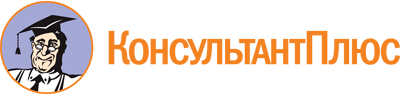 Постановление Правительства РФ от 24.04.2018 N 497
(ред. от 15.05.2023)
"Об установлении требований к российским кредитным организациям, в которых может быть открыт специальный счет, и внесении изменений в Положение о проведении конкурса по отбору российских кредитных организаций для открытия счетов региональным оператором"Документ предоставлен КонсультантПлюс

www.consultant.ru

Дата сохранения: 12.02.2024
 Список изменяющих документов(в ред. Постановлений Правительства РФ от 01.12.2018 N 1462,от 24.03.2022 N 446, от 15.05.2023 N 751)